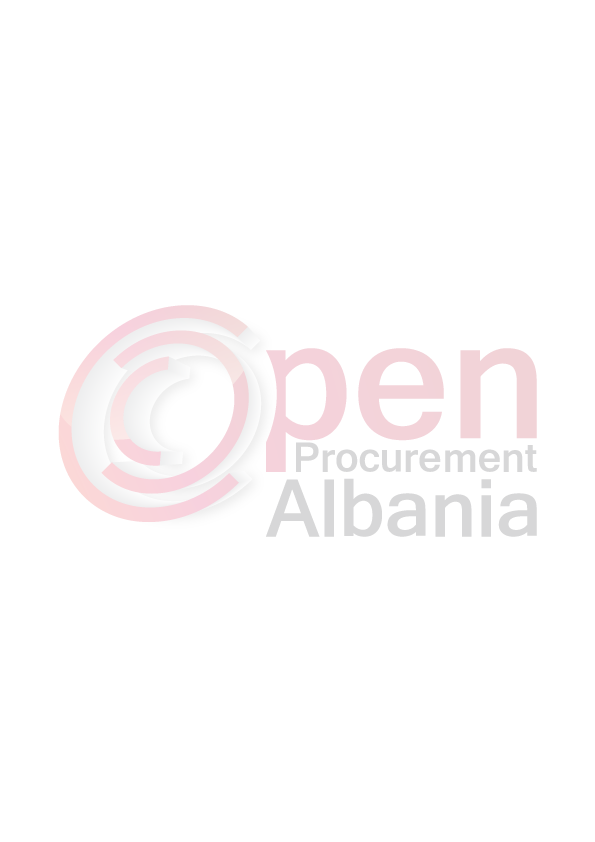 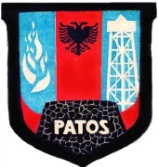     REPUBLIKA E SHQIPERISEAUTORITETI KONTRAKTORBASHKIA PATOSAdresa : Lagja  “Naftetari”, Rruga “Unaza” Nr.____Prot.                                                                                           Patos me, ___/___/2016FORMULARI I NJOFTIMIT TE  FITUESIData 03.03.2016Për: Shoqerine “I.C.C GROUP’’ shpk Tirane ne kontrate bashkepunimi me shoqerine “ALKO-IMPEX General Construcion’’ dege e shoqerise se huaj Tirane                                                               * * *Procedura e prokurimit: Tender i HapurPërshkrim i shkurtër i kontratës: “Ndertim Lulishte ne Lagjen 29 Marsi” Bashkia Patos Kohezgjatja e kontrates eshte :  45 dite kalendarike nga nenshkrimi i kontrates1.Fondi limit: 16,128,417 (gjashtembedhjete milion e njeqind e njezete e tete mije e katerqind e shtatembedhjete) leke, vene ne dispozicion nga Te ardhura te trasheguara nga viti 2015. 2.Burimi i financimit: Buxheti i shtetit  Te ardhurat e Bashkise    Grant Te ardhura te trasheguara nga viti 2015 Investim X   Shpenzim operativ 3.Data e zhvillimit te procedures se prokurimit: 03/02/2016 ora 11:00Publikime të mëparshme (nëse zbatohet): Buletini i Njoftimeve Publike [Data] [Numri]Njoftojme se, kane qene pjesemarres ne procedure keta ofertues me vlerat perkatese te ofruara:Shoqeria “SHENDELLI”  sh.p.k ofron vleren sipas preventivit 11,022,430 (njembedhjete milion e njezete e dy mije e katerqind e tridhjete) leke pa TVSHShoqeria  “Agbes Construksion” shpk ofron vleren sipas preventivit 13,874,923 (trembedhjete milion e teteqind e shtatedhjete e kater mije e nenteqind e njezete e tre) leke pas TVSH.Shoqeria “B-93” shpk ofron vleren sipas preventivit 14,014,211 (katermbedhjete milion e katermbedhjete mije e dyqind e njembedhjete) leke pa TVSH.Shoqeria “ENGLAND” shpk & “PIENVIS ” sh.p.k ofron vleren sipas preventivit 11,898,652 (njembedhjete milion e teteqind e nentedhjete e tete mije e gjashteqind e pesedhjete e dy) leke pa TVSH.Shoqeria “BELADI” shpk ofron vleren sipas preventivit 13,376,692 (trembedhjete milion e treqind e shtatedhjete e gjashte mije e gjashteqind e nentedhjete e dy) leke pa TVSH.Shoqeria “COMPANY RIVIERA 2008” shpk  ofron vleren sipas preventivit 10,729,379 (dhjete milion e shtateqind e njezete e nente mije e treqind e shtatedhjete e nente) leke pa TVSHShoqeria “I.C.C GROUP”  sh.p.k  &“ALKO IMPEX General Construcion” sh.p.k ofron vleren sipas preventivit 12,000,920 (dymbedhjete milion e nenteqind e njezete) leke pa TVSHShoqeria “SPEKTRI” sh.p.k & “JOGI” sh.p.k ofron vleren sipas preventivit 12,454,239 (dymbedhjete milion e katerqind e pesedhjete e kater mije e dyqind e tridhjete e nente) leke pa TVSHJane  s’kualifikuar ofertuesi i meposhtem: Shoqeria “SHENDELLI”  sh.p.k Shoqeria  “Agbes Construksion” shpk Shoqeria “B-93” shpk Shoqeria “ENGLAND” shpk & “PIENVIS ” sh.p.k Shoqeria “BELADI” shpkShoqeria “SPEKTRI” sh.p.k & “JOGI” sh.p.k Perkatesisht per arsyet e meposhtme:1. Shoqeria “SHENDELLI”sh.p.k. ka mangesi si më poshtë: - Ne kriteret e kualifikimit kerkohet xhiro mesatare vjetore per vitin 2015 dhe operatori nuk ka paraqitur nje dokument te tille duke mos plotesuar kriteret e vecanta financiare te kualifikimit.2. Shoqeria “” shpk  ka mangesi si më poshtë: Ne kriteret e kualifikimit kerkohet xhiro mesatare vjetore per vitin 2015 dhe operatori nuk ka paraqitur nje dokument te tille duke mos plotesuar kriteret e vecanta financiare te kualifikimit.3. Shoqeria “B- sh.pk ka mangesi si më poshtë:Ne kriteret e kualifikimit kerkohet xhiro mesatare vjetore per vitin 2015 dhe operatori nuk ka paraqitur nje dokument te tille duke mos plotesuar kriteret e vecanta financiare te kualifikimit.I mungon certifikata  27001 -2013 Standart per menaxhimin e Sigurise se Informacionit.Shoqeria “ENGLAND” shpk & “PIENVIS ”  sh.p.k. ka mangesi si më poshtë: Mungon marreveshja e perbashket e noterizuar sipas te cilit eshte krijuar zyrtarisht bashkimi i operatoreve si dhe prokura e posacme.I mungon certifikata  27001 -2013 Standart per menaxhimin e Sigurise se Informacionit. Nuk ploteson kriterin mbi disponimin e mjeteve, pasi i mungon mjeti fabrike asfalto betoni pavarsisht se ne Shtojcen nr.9 mbi disponueshmerine e mjeteve e ka deklaruar, ne fakt per te nuk eshte paraqitur asnje dokumentacion qiraje apo perdorimi. Shoqeria “ BELADI ”sh.p.k  ka mangesi si më poshtë: Nuk ploteson kriterin mbi disponimin e mjeteve pasi nuk ka paraqitur dokumentacion per te vertetuar disponueshmerine e mjeteve si : kamion vetshkarkues mbi (10-20 ton ) sepse kontrata e qirase e paraqitur nuk ishte per objektin tone te prokurimit por per nje objekt tjeter dhe Autoritet Kontraktor tjeter. Gjithashtu nuk ploteson kriteret per mjetin bot uji pasi mjeti i paraqitur me targe EL1771 B eshte bot per transport karburanti, mungon dokumentacioni i paraqitur per pompe betoni me targe  EL  pasi ky mjet eshte autobetoniere e cila vertetohet nga vet dokumentat e qarkullimit te ketij mjeti.Nga verifikimi i dokumentacionit ligjor “SPEKTRI” sh.p.k & “JOGI” sh.p.k ka mangesi si më poshtë: Ne kriteret e kualifikimit kerkohet xhiro mesatare vjetore per vitin 2015 dhe operatoret nuk kane paraqitur nje dokument te tille duke mos plotesuar kriteret e vecanta financiare te kualifikimit.U mungon certifikata  27001 -2013 Standart per menaxhimin e Sigurise se Informacionit.                                                                          ***Duke iu referuar procedurës së lartpërmendur, informojmë shoqerine “I.C.C GROUP’’ shpk Tirane me nr. NIPT L51308006A ne kontrate bashkepunimi me shoqerine “ALKO-IMPEX General Construcion’’ dege e shoqerise se huaj Tirane me nr.Nipt-i K91326028I se oferta e paraqitur, me një vlerë oferte prej  12,000,920 (dymbedhjete milion e nenteqind e njezete) leke pa TVSH është identifikuar si oferta e suksesshme.Rrjedhimisht, jeni i lutur të paraqisni pranë Autoriteti Kontraktor Bashkia Patos sigurimin e kontratës dhe dokumentat origjinale, siç parashikohet në dokumentat e tenderit, brenda 10 (dhjete) ditëve nga dita e marrjes/publikimit të këtij njoftimi. Në rast se nuk pajtoheni me këtë kërkesë, ose tërhiqeni nga nënshkrimi i kontratës, procedura do te anullohet sikurse eshte e parashikuar ne ligjin nr. 9643 date 20.11.2006 “Per Prokurimin Publik” i ndryshuar.Njoftimi i Klasifikimit është bërë në datë : 24/02/2016.Ankesa: ka ose jo: NUK  KA(nëse ka) ka marrë përgjigje në : TITULLARE E AUTORITETIT KONTRAKTORRajmonda BALILAJ